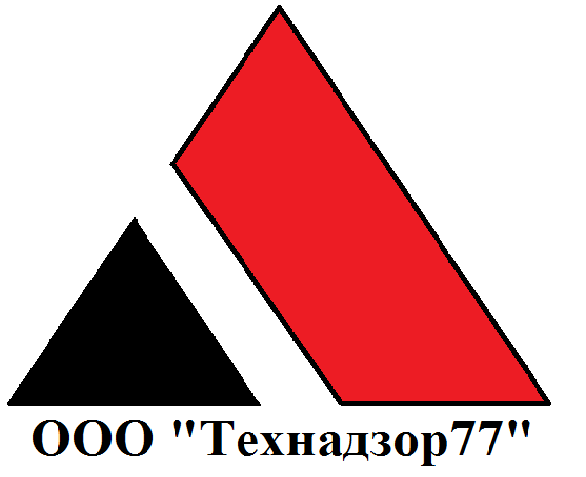 На объекте произведены работы:Кирпичная кладка наружных стен 2 этажаКирпичная кладка внутренних стен 2 этажаЗаделка оконных проемов 1 этажа (изменение ширины проемов)Проведенные контрольные мероприятия:Приемка армирования кирпичной кладкиПриемка монтажа утеплителя наружных сторон колоннПриемка каменных работ (толщина швов, заполняемость швов раствором, вертикальность граней и углов кладки, отклонения вертикальной поверхности кладки)Замечания/указания:Не соблюдается толщина швов кладки ( разбор и перекладка 2 рядов наружной стены по оси “2” второго этажа)Фиксация утеплителя к фасадной стороне колонн ( скотч или тарельчатые дюбели). ВыполненоВыполнить крепление кладки в местах примыкания к колоннам (арматура д,6мм. ч/р 3 ряда кладки). ВыполненоЗаполнять внутренние швы раствором. ВыполненоУтеплить сквозные швы в заделываемых оконных приёмах жгутом. Не выполнено.Восстановить нарушенную армированную сетку для облицовочного кирпича (после выполнения каменных работ)Восстановить нарушенную г/изоляцию цоколя и крылец.Заделать т/изоляционной пеной шов м/д кладкой и колонной по оси 2/Ж.Не оформлены акты на скрытые работы по кирпичной кладке и исполнительная схема плиты перекрытия с высотными отметками Выводы:Работы по кирпичной кладке выполнялись с нарушениями СНиП 3.03.01 -87.(толщина швов, толщина тычковых кирпичей).Участки кладки с нарушением толщины швов разбирались. Не оформлена исполнительная документация на выполненные работы Выезды:29.06.16 - плановый выезд на об”ект01.07.16 - контроль качества кладочных работ05.07.16 - плановый выезд на об”ект06.07.16 - выезд на об”акт ####### (по качеству выполняемых работ)09.07.16 - плановый выезд на об” ект12.07.16 - контроль качества кладочных работ15.07.16 - контроль вертикальности наружных  стен и углов19.07.16 - плановый выезд на об”ектРекомендации:Обратить внимание на своевременное оформление актов на скрытые работы, исполнительных схем и предоставление сертификатов на материалы.Усилить контроль за выполнением кирпичной кладки со стороны руководителя строительства.После выполнения кладочных работ подрядчику представить расчёт расхода смеси для приготовления раствора.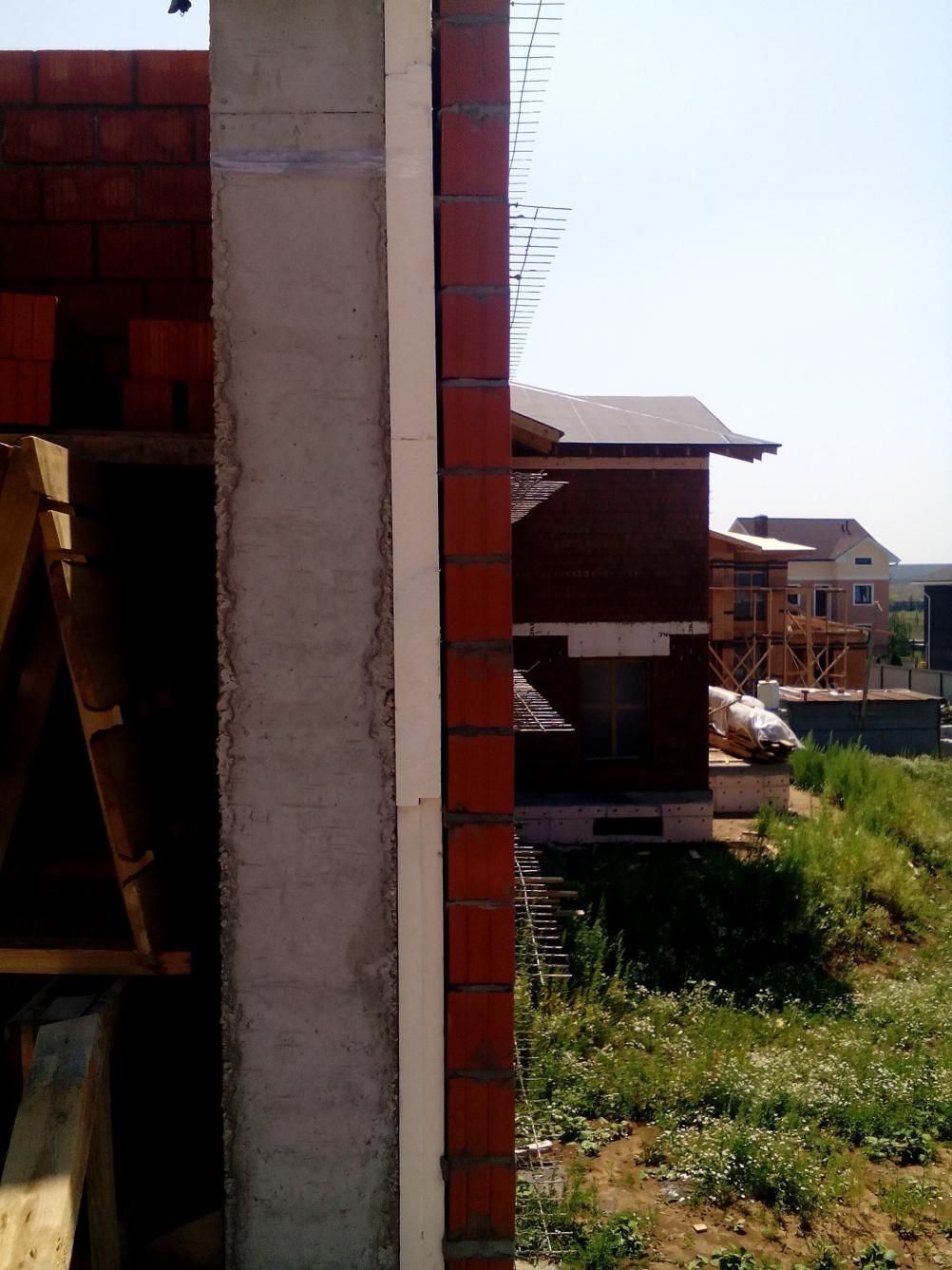 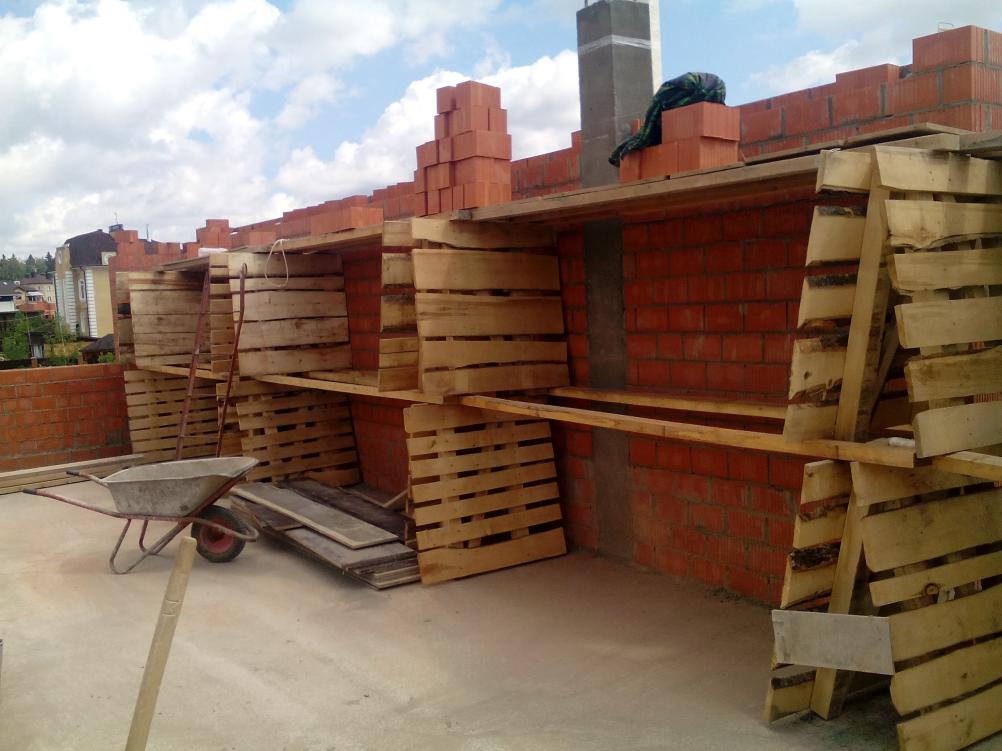 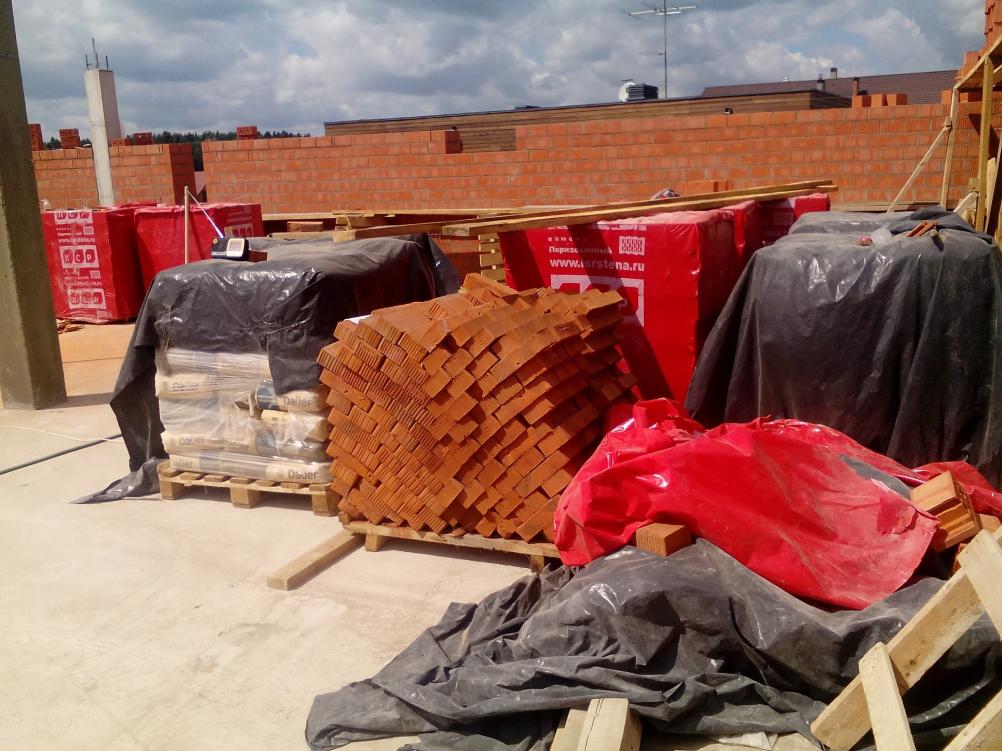 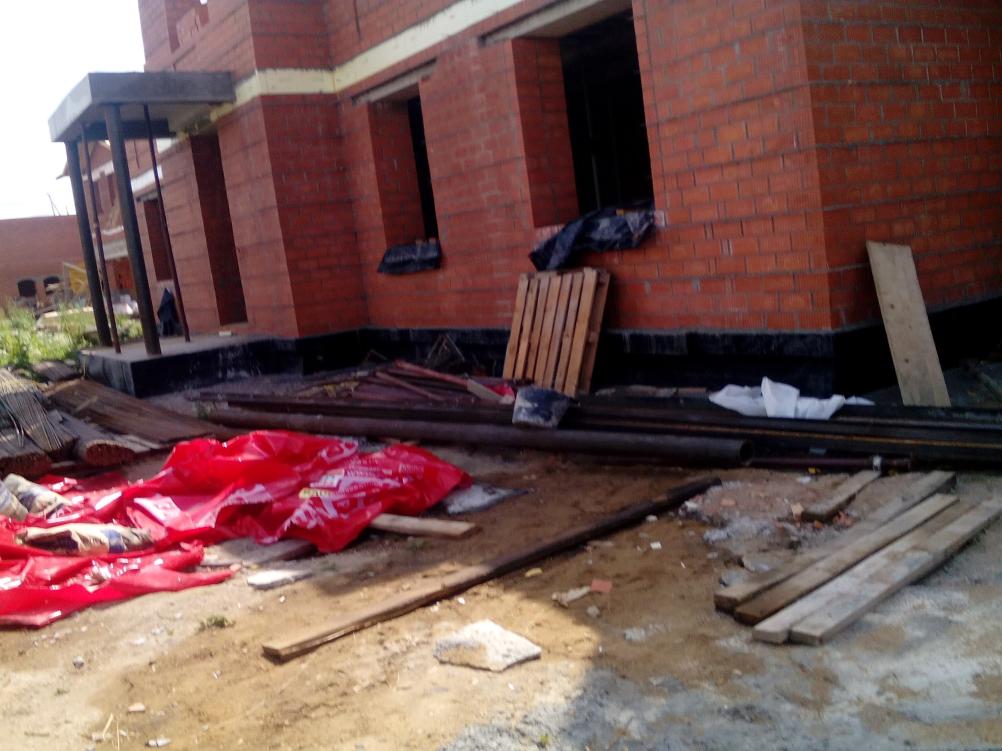 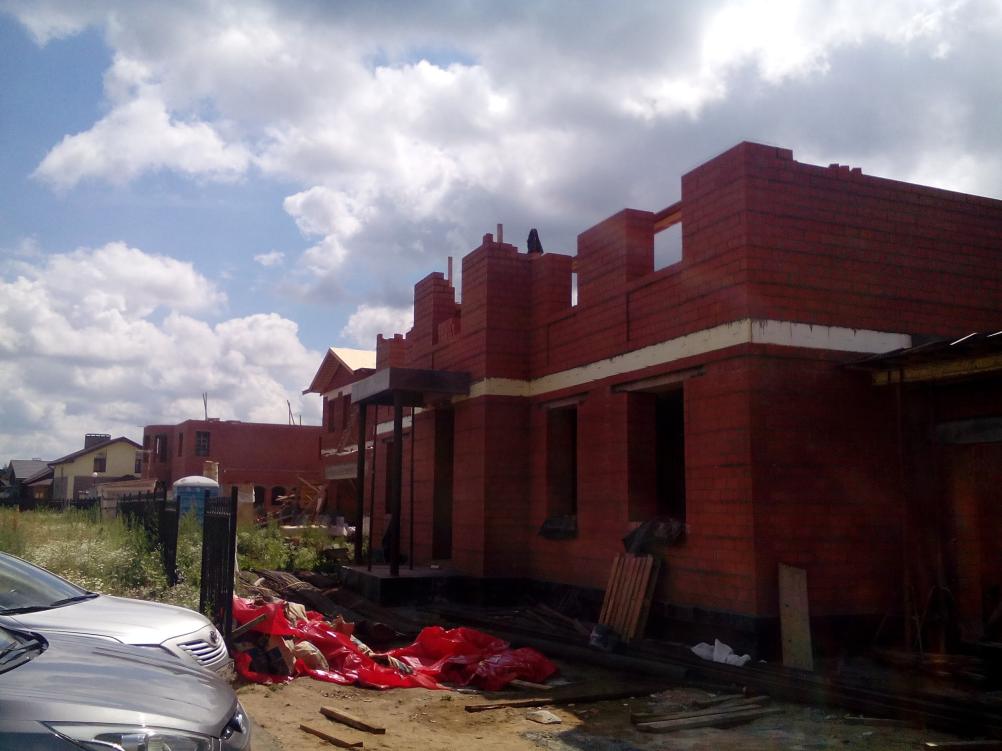 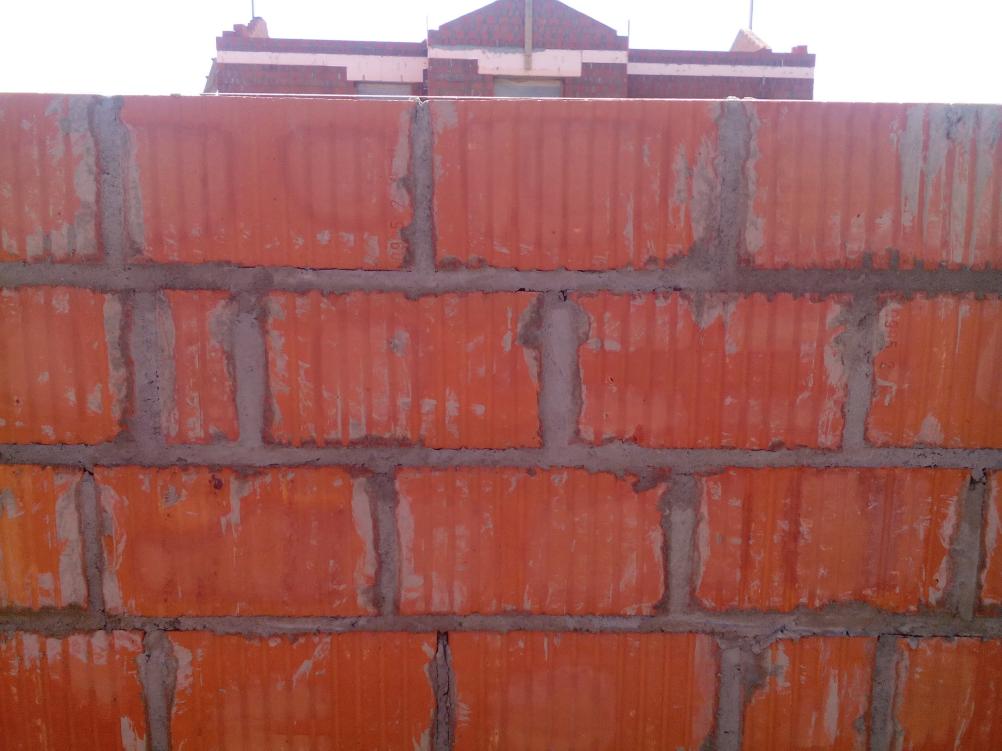 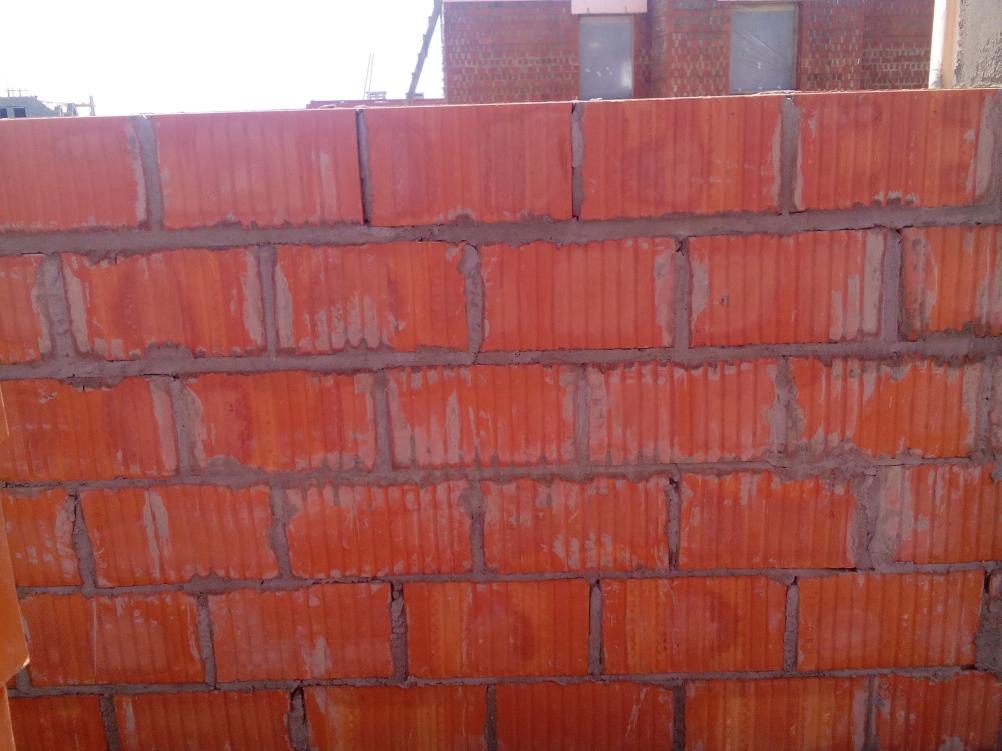 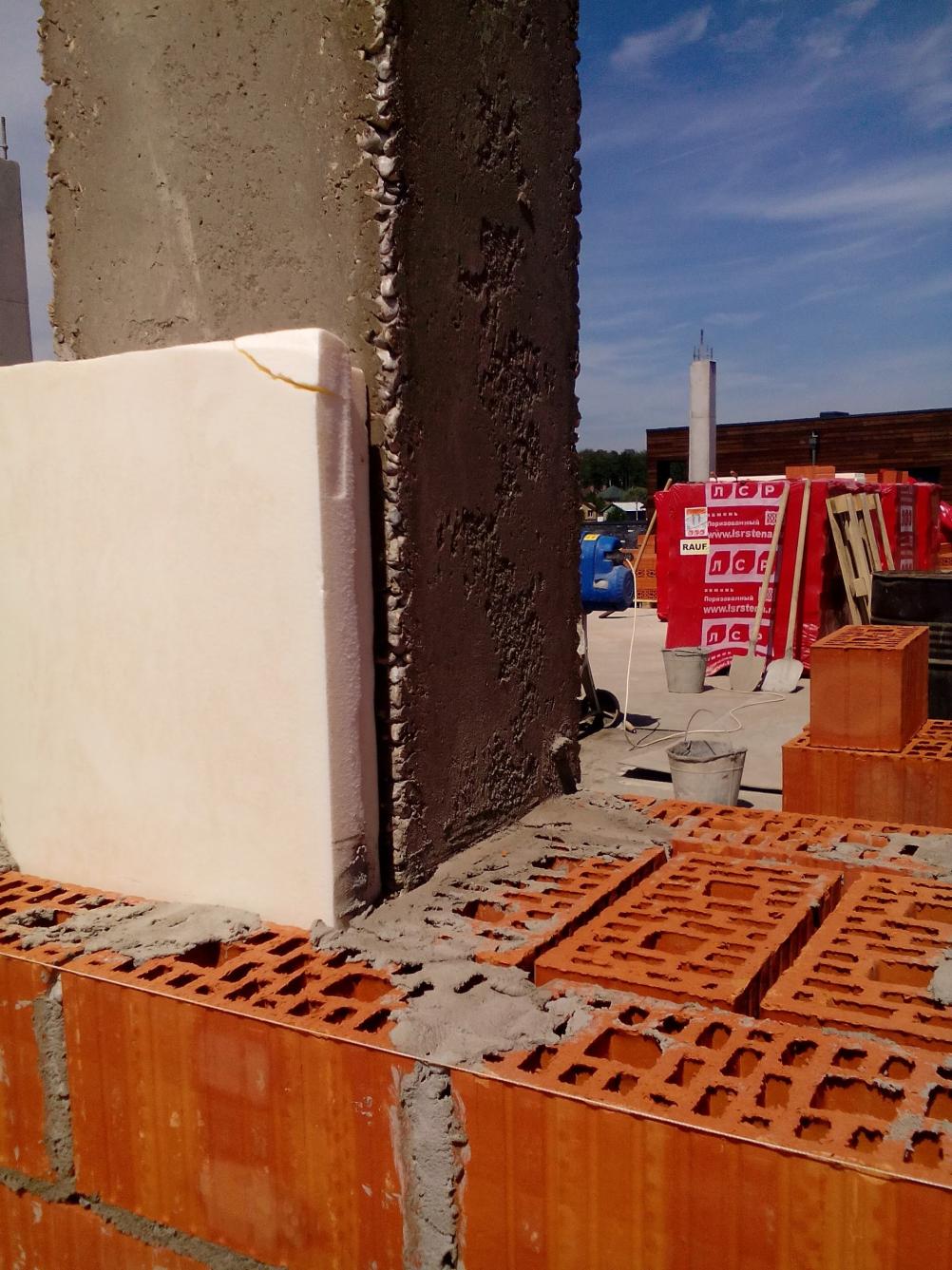 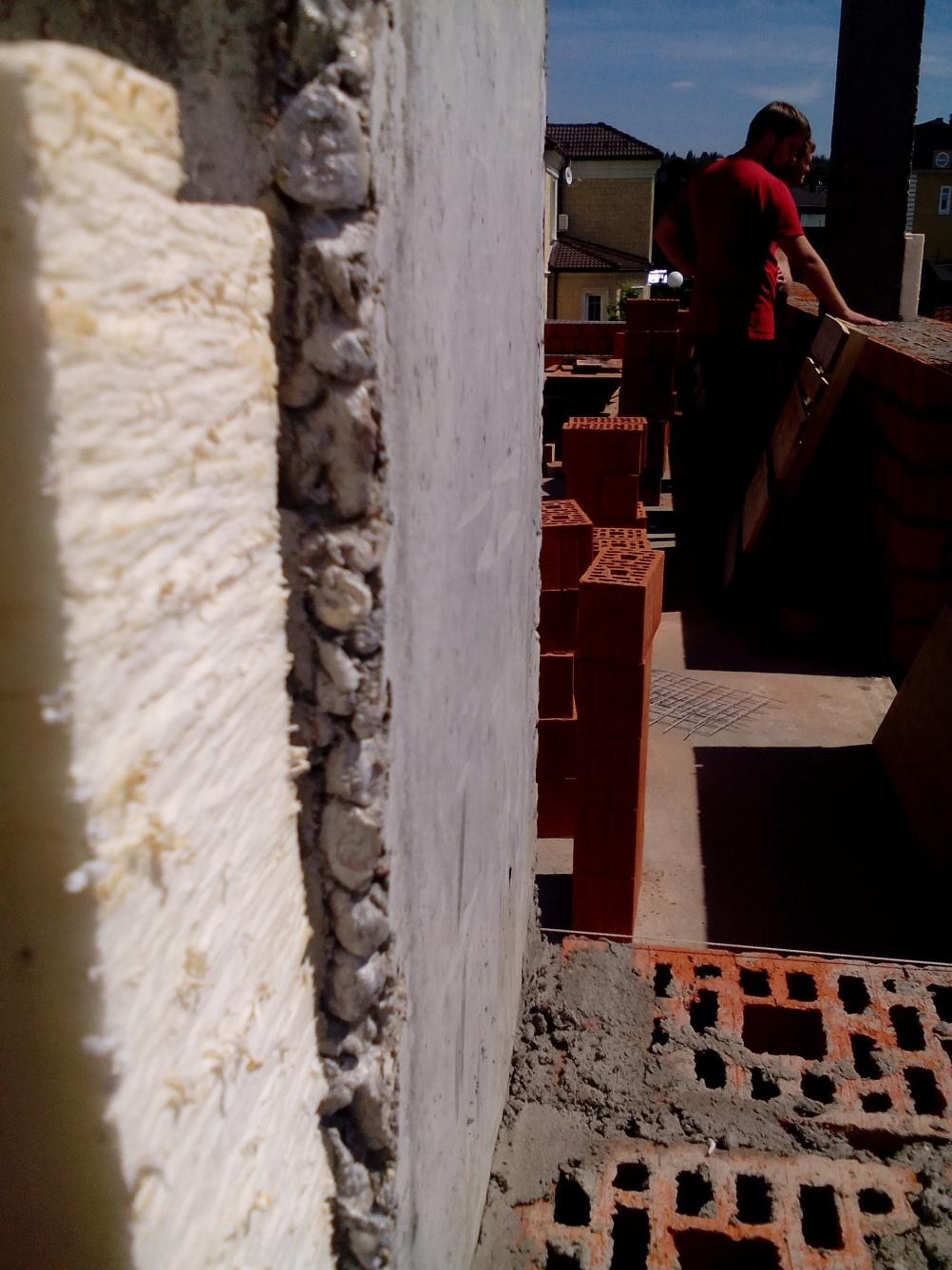 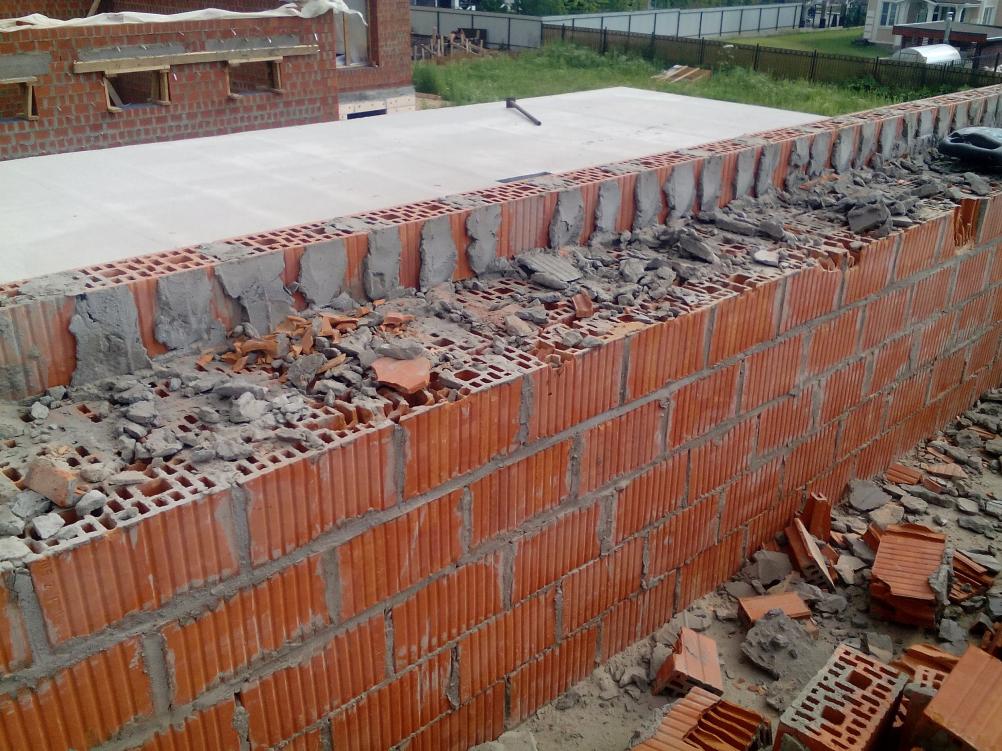 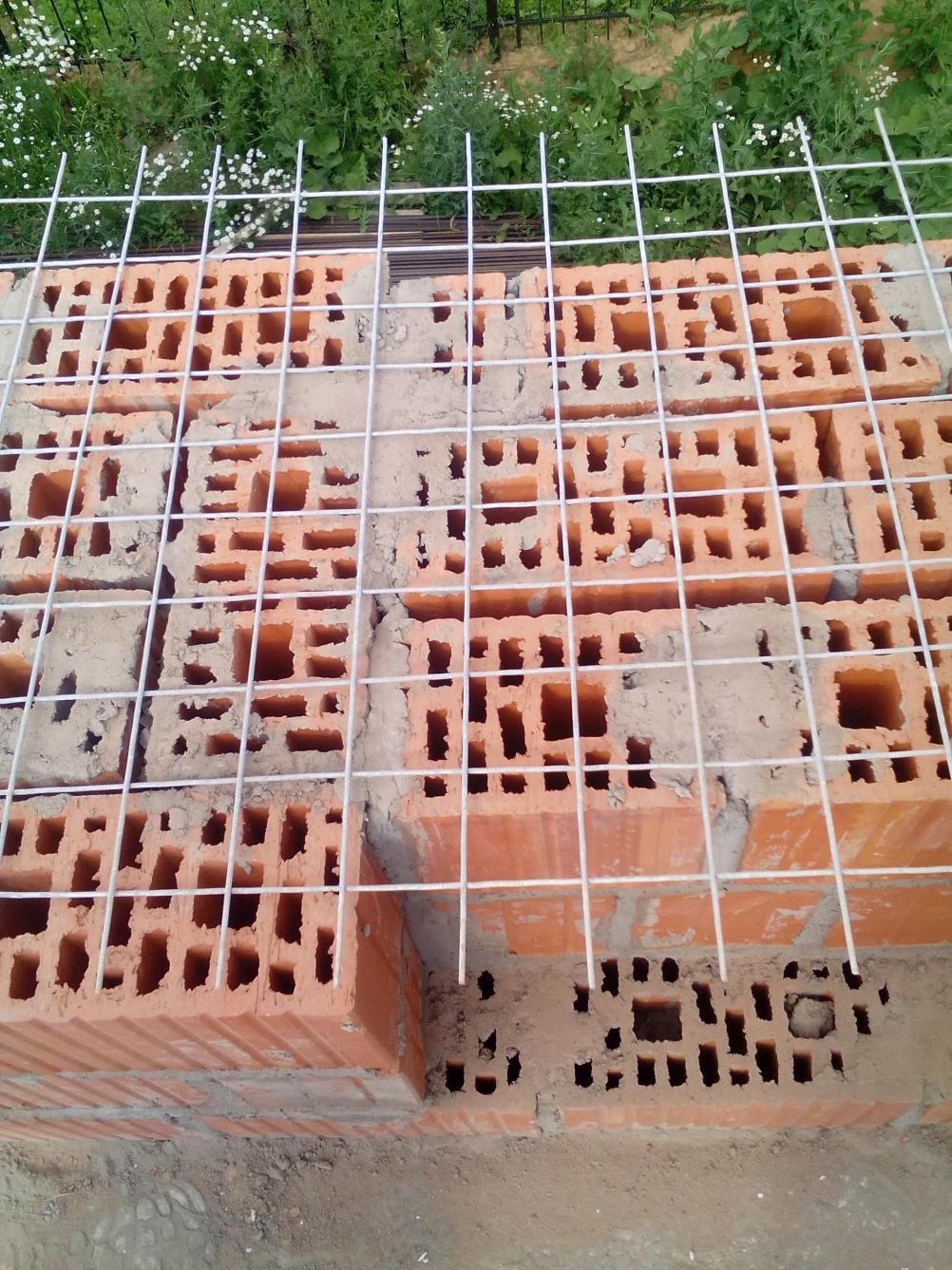 Отчет по проделанной работеИюль2016Июль2016Описание проделанной работы, результаты, ошибки, выводы.Описание проделанной работы, результаты, ошибки, выводы.Строительство дома (#######)